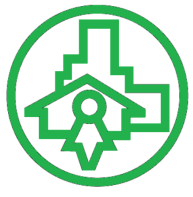 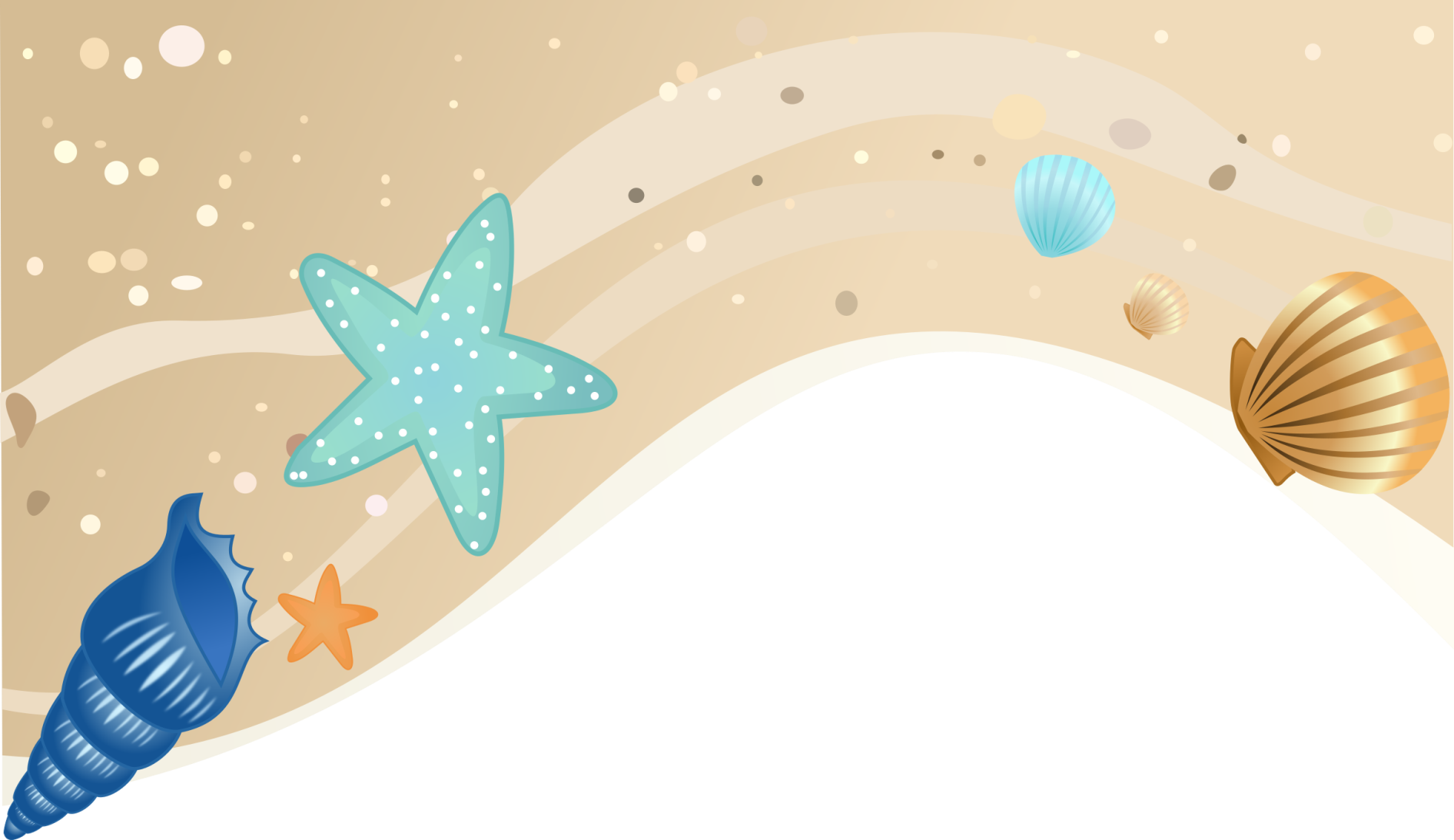 President’s MessageHello to all members, Active, Retired, Associate, Affiliate, Honorary and Life Members alike! And welcome, in particular, to our new student members.For those that I have yet to meet, I am a recipe tester by trade and a foodie at heart. My background is in Nutrition and Food Science, graduating from the University of Alberta. I started my professional Home Economist journey at the ATCO Blue Flame Kitchen and have continued it here in Toronto. This year is the Toronto Home Economics Association’s 79th year, and a great association it is! Our association is one of the oldest chapters in all of Canada and our membership holds an incredibly vast body of knowledge and experience in Home Economics. This coming membership year, we hope to bring to you some new opportunities to meet fellow professionals and young professionals as well. Together I hope we can learn what is new to the profession and what exciting frontiers Home Economics is delving into today. I am so very excited and humbled to be part of this amazing association and look forward to meeting all of you at our future events and meetings! Andrea LiesnerTHEA, President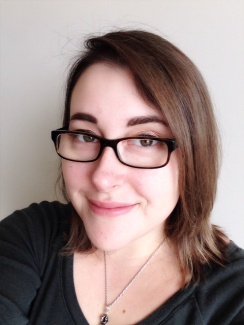 